Hal	:  Permohonan perpanjangan studi  Program Studi DoktorYth. DekanFakultas Peternakan Universitas Gadjah MadaDengan hormat,Sehubungan dengan pendaftaran ulang mahasiswa Program Pascasarjana Fakultas Peternakan UGM semester  TA. , dan telah habisnya masa studi, dengan ini saya yang bertanda tangan di bawah ini :Nama		: …………………………………………………………………………………………NIM		: …………………………………………………………………………………………Program Studi	: Doktor Ilmu PeternakanAlamat	rumah	: …………………………………………………………………………………………Nomor HP	: .............................................. ……………………………………………mengajukan permohonan perpanjangan masa studi pada semester semester  TA.  dengan alasan ……………………………………………… .Sebagai bahan pertimbangan, bersama ini saya lampirkan Laporan Kemajuan Studi semester  TA.  dan Surat Pernyataan.Demikian permohonan ini, atas perhatian dan terkabulnya permohonan ini saya ucapkan terima kasih.Yogyakarta, ………………………………….Mahasiswa………………………………………………………MengetahuiPromotor……………………………………………………LAPORAN KEMAJUAN STUDI PROGRAM DOKTORSURAT PERNYATAANYang bertanda tangan di bawah ini :Nama			: ………………………………………………….NIM			: ………………………………………………….	Program Studi		: Doktor Ilmu PeternakanDengan ini menyatakan sanggup untuk menyelesaikan studi di Program Studi Magister Ilmu Peternakan Fakultas Peternakan UGM, dalam masa perpanjangan Studi Semester semester  TA. Apabila saya tidak dapat menyelesaikan studi dalam masa perpanjangan studi, maka saya menyatakan mengundurkan diri sebagai mahasiswa Program Studi Doktor Ilmu Peternakan Fakultas Peternakan UGM.Demikian surat peryataan ini saya buat dengan sesungguhnya, tanpa ada paksaan dari pihak manapun.Yogyakarta, …………………………………….Mahasiswa,(Nama  lengkap dan tanda tangan)    RENCANA PENYELESAIAN STUDI PROGRAM DOKTORSEMESTER TA. Nama mahasiswa	: NIM			:*) Jika sudah dilaksanakan tulis tanggal dilaksanakan, jika belum tulis rencana pelaksanaan**) Diisi bulan (dari bulan awal semester)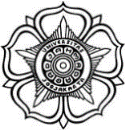 FORMULIRPROGRAM PASCASARJANA FAKULTAS PETERNAKANNo.DokumenF-PPs-S3-14-01FORMULIRPROGRAM PASCASARJANA FAKULTAS PETERNAKANBerlaku mulai01-02-2011LAPORAN KEMAJUAN STUDI PROGRAM DOKTORRevisi00LAPORAN KEMAJUAN STUDI PROGRAM DOKTORHalaman1 dari 1Semester : TA. Nama mahasiswa:NIM:Biaya pendidikan:Promotor:Ko-promotor 1:Ko-promotor 2:Ko-promotor 3:Jumlah SKSIPKNilai TPA/PAPsNilai TOEFL/AcEPTJudul proposal/penelitianSeminar proposalUjian komprehensifMulai penelitianCapaian penelitianCapaian penelitianCapaian penelitianPersiapan penelitian .............................%Pengumpulan data penelitian .............................%Pengolahan data penelitian .............................%Penulisan disertasi .............................%Pengajuan penilaian disertasiPengajuan kelayakan disertasiPenilaian terhadap hasil studi mahasiswaKendala yang dihadapiSaran yang perlu diberikanUntuk menyelesaikan studi masih perlu waktu berapa bulanMengetahui Promotor................................................................Yogyakarta, ………………………………Mahasiswa.....................................................................Tahapan akademikSudah/BelumPelaksanaan/Target (bulan & tahun)Seminar proposal / Ujian komprehensif / Seminar hasil penelitian 1 / Seminar hasil penelitian 2 / Pengajuan penilaian disertasi / Revisi disertasi / Publikasi / Pengajuan kelayakan disertasi  / Ujian disertasi / Yudisium / Penelitian/DisertasiSudah/BelumPersentase Penyelesaian Dalam 1 Semester Kedepan (Bulan ke-)Persentase Penyelesaian Dalam 1 Semester Kedepan (Bulan ke-)Persentase Penyelesaian Dalam 1 Semester Kedepan (Bulan ke-)Persentase Penyelesaian Dalam 1 Semester Kedepan (Bulan ke-)Persentase Penyelesaian Dalam 1 Semester Kedepan (Bulan ke-)Persentase Penyelesaian Dalam 1 Semester Kedepan (Bulan ke-)Penelitian/DisertasiSudah/Belum123456Persiapan penelitian / Pengumpulan data penelitian / Pengolahan data penelitian / Penulisan disertasi / Yogyakarta, _______________Mengetahui,Promotor___________________________Mahasiswa___________________________